2024 - ГОД СЕМЬИ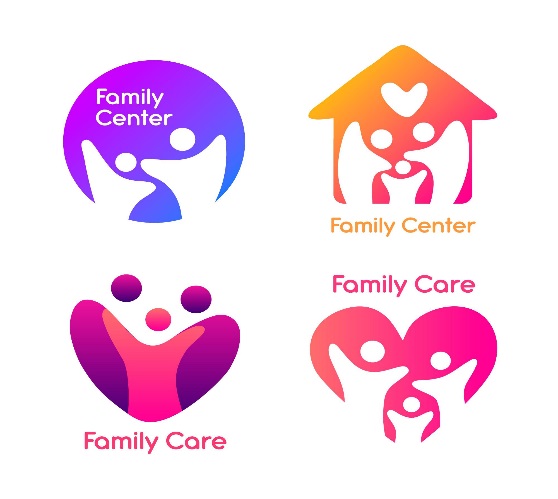 Семейный проект «Пока все дома»ЦГБ им. Н. С. Клестова-АнгарскогоДиректор         Л. П. ГаличенкоНаименование мероприятияКраткое содержаниеКраткое содержаниеДата, время проведенияДата, время проведенияОтветственныйИсполнитель, контактыОткрытие Года семьи«Семья традицией крепка»Это праздник детей с родителямиЦели и задачи:Способствовать формированию уважительного отношения детей к своим родителям, близким и окружающим их людям;Вовлечение родителей в совместную с детьми деятельность;Поддержка инициативы и самостоятельности детей.Ход мероприятия: семьи-участницы посетят мастер-класс, разгадают викторины, поучаствуют в конкурсах и флешмобе, а еще ожидается семейный просмотр новогодних мультфильмов и чаепитие.Это праздник детей с родителямиЦели и задачи:Способствовать формированию уважительного отношения детей к своим родителям, близким и окружающим их людям;Вовлечение родителей в совместную с детьми деятельность;Поддержка инициативы и самостоятельности детей.Ход мероприятия: семьи-участницы посетят мастер-класс, разгадают викторины, поучаствуют в конкурсах и флешмобе, а еще ожидается семейный просмотр новогодних мультфильмов и чаепитие.5 января14:005 января14:00Минакова А. А. Пельтихин А.Ател.:7-25-88Мастер-класс«Сочиняем сказку вместе» (создание авторских сказок)В рамках Года Семьи организуем мастер-класс по созданию авторской сказки. Сочиняя сказку вместе с ребенком, взрослые дают ребенку ощущение собственной значимости, любви и заинтересованности со стороны родителей, что ведет к сближению всех членов семьи.В рамках Года Семьи организуем мастер-класс по созданию авторской сказки. Сочиняя сказку вместе с ребенком, взрослые дают ребенку ощущение собственной значимости, любви и заинтересованности со стороны родителей, что ведет к сближению всех членов семьи.11 февраля12:0011 февраля12:00Брюханова Т.Ю.Буковская А. М.тел.:7-57-30Фестиваль семейного творчестваФестиваль с участием семей, занимающихся творческой деятельностью. Цель: поддержка и развитие традиций семейного творчества, укрепление семейно- родственных связей поколений на основе общности интересов и увлечений. Фестиваль с участием семей, занимающихся творческой деятельностью. Цель: поддержка и развитие традиций семейного творчества, укрепление семейно- родственных связей поколений на основе общности интересов и увлечений. 10 марта12:0010 марта12:00Галиченко Л. П.Цыденова С.Р.тел.:7-25-88Семейный просмотр с обсуждением. фильма «Солдатик» Это история самого юного героя Великой Отечественной войны, шестилетнего защитника Сталинграда Сережи Алешкова. После просмотра сотрудники библиотеки проведут обсуждение главной идеи фильма, действий главных героев и ситуаций, в которых они оказываются.Это история самого юного героя Великой Отечественной войны, шестилетнего защитника Сталинграда Сережи Алешкова. После просмотра сотрудники библиотеки проведут обсуждение главной идеи фильма, действий главных героев и ситуаций, в которых они оказываются.12 мая12:0012 мая12:00Минакова А. А. Ленский К.В.тел.:7-25-88Интеллектуальная квиз-игра «Семейный IQ»Интеллектуальные игры помогут не только скрасить досуг, но сплочению семьи. Игра будет проходить в формате интеллектуального квиза. Участники, разделившись на команды ответят на вопросы различной сложности.Интеллектуальные игры помогут не только скрасить досуг, но сплочению семьи. Игра будет проходить в формате интеллектуального квиза. Участники, разделившись на команды ответят на вопросы различной сложности.19 мая12:0019 мая12:00Минакова А. А. Ленский К.В.тел.:7-25-88Семейный праздник «Все начинается с любви» ко Дню семьи, любви и верности (8 июля)Участники семейного праздника услышат легенду о Петре и Февронии, познакомятся с семейными традициями Дня семьи и историей возникновения праздника, поучаствуют в мастер-классах. Своим руками взрослые совместно с детьми создадут символ любви - полевой цветок ромашку.7 июля12:007 июля12:00Полищук Е. Н.Отдел обслуживаниятел.:7-52-35Полищук Е. Н.Отдел обслуживаниятел.:7-52-35Мастер-класс ко Дню отца«Папа в деле»Дружная любящая семья необходима каждому человеку, особенно ребенку. И замечательно, если в ней есть свои традиции и взаимопонимание, что не представляется возможным без доверительного общения и совместного досуга.  Семейный мастер-класс пройдет под руководством главы семейства – папы в честь Дня отца! 20 октября12:0020 октября12:00Гороховец И.В.Ленский К.В.тел.:7-25-88Гороховец И.В.Ленский К.В.тел.:7-25-88Выставка поделок «Говорят, у мамы руки золотые» ко Дню МатериВ этот день дети и взрослые смогут выразить свои чувства, подарить цветы, подарки и провести время вместе. Это время для семейного уюта и радости, а также возможность подумать о том, какие незаменимые ценности приносят матери в жизнь каждого человека.24 ноября12:0024 ноября12:00Полищук Е. Н.Отдел обслуживаниятел.:7-52-35Полищук Е. Н.Отдел обслуживаниятел.:7-52-35Закрытие Года семьи Психологический фестивальВ честь Закрытия Года семьи пройдёт психологический фестиваль, в рамках которого пройдут лекции, мастер-классы, групповая терапия. Будут подниматься темы по вопросам семьи, отношений и осознанного родительства. традиционных семейных ценностей, поддержания материнства, отцовства и детства; популяризации института брака как союза мужчины и женщины; создание условий для психологически здорового воспитания детей в семье.17 ноября17 ноябряГаличенко Л. П.7-52-35 Галиченко Л. П.7-52-35 